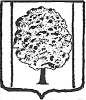 СОВЕТ ПАРКОВСКОГО  СЕЛЬСКОГО  ПОСЕЛЕНИЯТИХОРЕЦКОГО  РАЙОНА Третий созывРЕШЕНИЕот ___________                                                                                 №  _______поселок ПарковыйО признании утратившими силу отдельных решений Совета Парковского сельского поселения Тихорецкого района 	В целях приведения в соответствие с действующим законодательством нормативных муниципальных правовых актов, регулирующих положения о муниципальной службе в Парковском сельском поселении Тихорецкого района,  Совет Парковского сельского поселения Тихорецкого района р е ш и л: 	1.Признать утратившими силу решения Совета Парковского сельского поселения Тихорецкого района: от 18 марта 2010 года № 48 «О муниципальной службе в Парковском сельском поселении Тихорецкого района»;от 17 июня 2014 года № 256 «О внесении изменений в решение Совета Парковского сельского поселения Тихорецкого района от 18 марта 2010 года № 48 «О муниципальной службе в Парковском сельском поселении Тихорецкого района»; от 23 января 2015 года № 31 «О внесении изменений в решение Совета Парковского сельского поселения Тихорецкого района от 18 марта 2010 года № 48 «О муниципальной службе в Парковском сельском поселении Тихорецкого района».	2.Обнародовать настоящее решение в установленном порядке и разместить его на официальном сайте администрации Парковского сельского поселения Тихорецкого района в информационно-телекоммуникационной сети «Интернет» 	3.Решение вступает в силу со дня его обнародования. Глава Парковского сельского поселенияТихорецкого района								    Н.Н.АгеевПредседатель СоветаПарковского сельского поселенияТихорецкого района								         А.И.Чоп